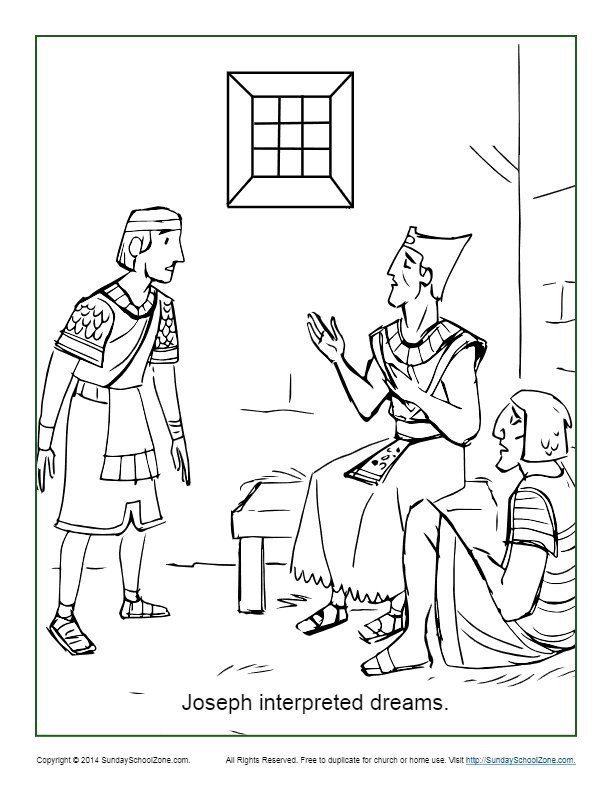 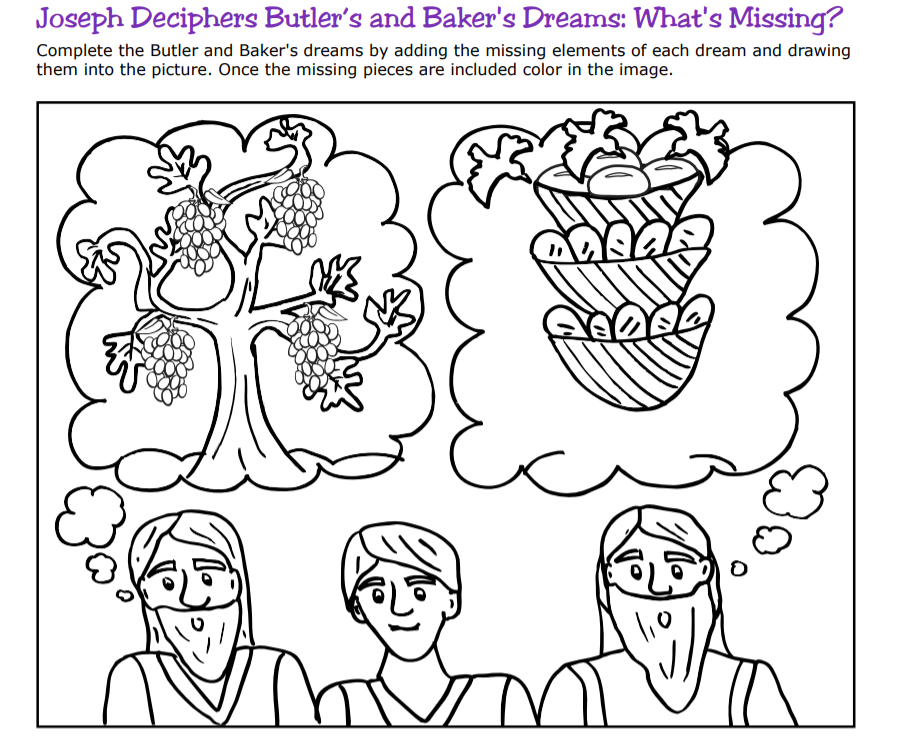 Cupbearer							Baker 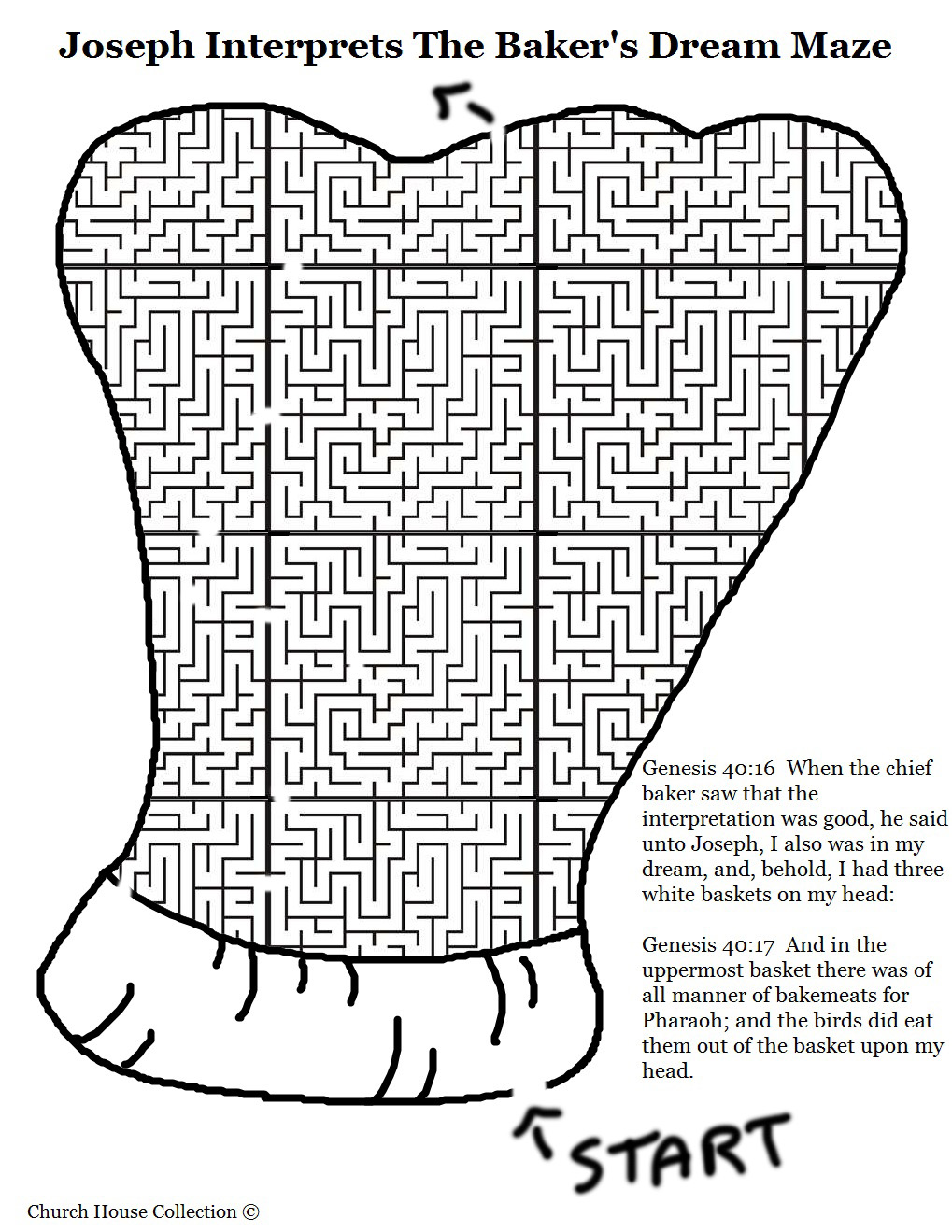 